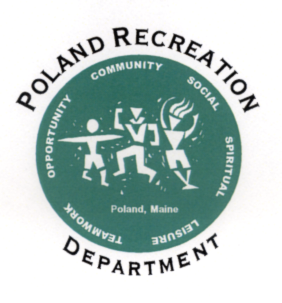 Poland Summer Recreationat Camp ConnorCode of Conduct FormThe Poland Summer Recreation program seeks to promote a camp environment that allows each camper to participate fully and safely. The following Code of Conduct outlines general expectations of all participants. Parents and campers are responsible for reviewing and following these expectations. Thank you.Please review, sign, and return this form to Summer Camp Staff on the child’s first day of camp.ExpectationsBe Prepared.  Arrive at camp prepared with proper clothing, a pair of sneakers, change of clothes, bathing suit and towel, a water bottle, snacks & lunch (if not provided by camp) and any medications needed.  Respect.  You must have respect for yourself and others.  Never criticize other campers and no bullying, fighting, or threatening is tolerated.  Listen and cooperate with staff instructions.  Inappropriate language and behavior is not acceptable. Responsibility. All campers will be responsible for taking care of the items and equipment they use. Respect the camp property, do not damage or misuse property or equipment.Hands off.  Unless participating in an activity that requires human touch,  you are asked to not put your hands on other campers. No conduct that could be harmful to yourself, fellow campers, and/or program staff is tolerated. Cooparation. Be a good sport and play fair. All campers must remain within the specified camp areas and property at all times. As well as, be on best behavior during all travel opportunities. Represent yourself, the camp, and the community well. Communication. The summer camp staff encourage good communication with participants & parents/guardians. Please be proactive in asking questions or expressing concerns during drop-off or pick-up times, and encourage the child to communicate with a staff person immediately if they have an issue, need to report an accident or injury. Parents may be asked to park their car and meet with the director in the camp office if necessary or a meeting may be set-up to determine the best course of action for managing behavior. Use of tobacco, drugs, & alcohol are not allowed on camp property.Parents/guardians or otherwise noted authorized personnel are expected to sign campers in and out each day. Please fully cooperate with any verification procedures for the safety of the child. If the guidelines above are not followed or additional behavioral issues arise, the Poland Summer Recreation staff will determine what actions, if any, need to be taken. Any action will be determined on a case-by-case basis, but ultimately could result in dismissal from the program, by the discretion of the Camp and Recreation Director. Release of Information Waiver:  I/ We give permission to share information about my child, ______________________________ with all summer recreation staff and the recreation director.  This information will remain confidential with the staff and only used to provide the best possible summer camp experience for my child.I have read and understand that I am expected to follow the above code of conduct.  I understand that if any of these expectations are violated that I could jeopardize my privilege to attend camp.  I understand that if an issue must be addressed with the camp staff, that I/we will approach the staff in a respectful manner.  If we do not feel our issue was addressed or resolved we can bring the issue up to the Summer Camp director.  The camp director will consult with the Recreation Director if necessary.Camper: ___________________________          Date: _____________________Parent/Guardian:________________________   Date: _____________________